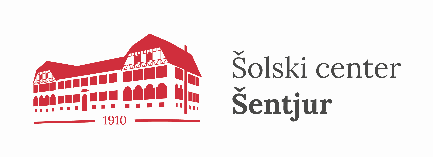 SREDNJA POKLICNA IN STROKOVNA ŠOLASpoštovani, V četrtek, 25. 1. 2024, bomo ob 17.00 na Šolskem centru Šentjur organizirali Virtualni dan odprtih vrat (predstavitev Šolskega centra Šentjur - Zoom srečanje), kamor ste vljudno vabljeni vsi tisti učenci in starši, ki se zanimate za našo šolo oz. naše programe, da pridobite čim več informacij. Predstavitev bodo izvedli učitelji različnih strokovnih področij (veterina, živilstvo, kmetijstvo, mehanik kmetijske mehanizacije, pek, slaščičar). Povezava do dogodka v ZOOM okolju: Join Zoom Meetinghttps://arnes-si.zoom.us/j/92466655117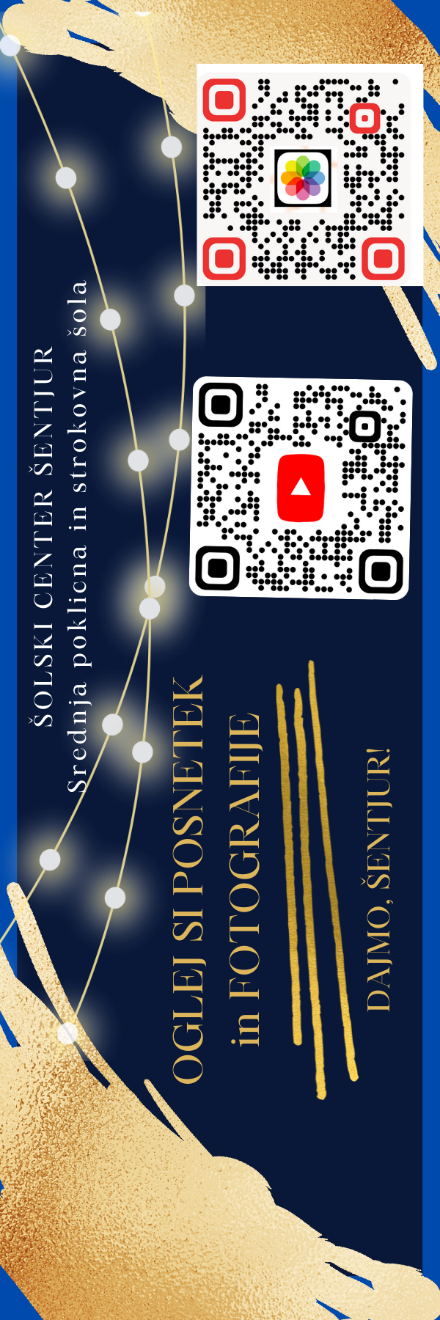 Prijazen pozdravSonja Boštjančič, koordinatorica promocijskih aktivnosti ŠC Šentjur